                                ИНФОРМАЦИОННО-МЕТОДИЧЕСКИЙ ВЕСТНИК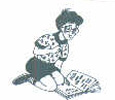                                     БРЕСТСКОГО ОБЛАСТНОГО ЦЕНТРА                                    КОРРЕКЦИОННО-РАЗВИВАЮЩЕГО                                     ОБУЧЕНИЯ И   РЕАБИЛИТАЦИИ               2/2008ФЕВРАЛЬУважаемые коллеги!Одним из наиболее важных и сложных моментов в деятельности учителя-дефектолога является планирование коррекционно-развивающей работы. В данном номере информационно-методического вестника предлагаются варианты для всех уровней планирования коррекционно-развивающей работы с детьми с особенностями психофизического развития. Основные подходы к составлению каждого вида планирования, формы написания планов могут использоваться в работе учителей-дефектологов классов интегрированного обучения и воспитания ЦКРОиР.Желаем Вам успехов!Ответственные за выпуск:        учитель-дефектолог  -       И.П.Рапин                                                         секретарь-машинистка –  И.Г.ПесоцкаяКонтактный телефон:                (8 0162)  44  81 56В системе образования детей с ОПФР коррекционная работа занимает центральное место, так как она определяет специальную направленность функций образования. Предметом коррекционной работы является формирование компенсаторных умений детей с ОПФР, позволяющих воспринимать, понимать и адекватно использовать информацию, постигаемую из внешнего мира, и тем самым обеспечивать обучение, воспитание и развитие детей с ОПФР.Осуществление коррекционной работы включает следующие этапы:Диагностический;Прогностический;Развивающий;Оценочный.Результативность коррекционной работы зависит от того, насколько логично и последовательно она спланирована.Планирование коррекционной работы осуществляется на прогностическом этапе. Содержание этого этапа включает:Проектирование возможных изменений в развитии ребенка;Определение динамики этих изменений4Планирование специальной помощи ребенку с ОПФР с учетом его типичных и индивидуальных особенностей (сроков, задач, содержания и методов этой помощи).Планирование – это заблаговременное определение последовательности осуществления программы коррекционно-развивающей работы с указанием ее содержания на каждом из этапов.В соответствии с «Инструкцией о порядке открытия и функционирования специальных классов (групп), классов (групп) интегрированного (совместного) обучения и воспитания»  № 85 от 28 августа 2006 года учителю-дефектологу необходимо иметь календарно-тематические планы занятий коррекционного компонента, ежедневные планы работы с детьми с ОПФР по предметам государственного и коррекционного компонентов.Необходимо учитывать следующие факторы, которые обеспечивают успешность планирования коррекционной работы:Планирование целесообразно начинать с анализа результатов коррекционно-развивающей работы за прошедший год;Коррекционная работа ориентируется на комплексной диагностической основе, ее результаты позволят определить направления и задачи коррекционной работы;На этапе определения последовательности работы необходимо знание о формировании определенной функции, определенной операции в онтогенезе, так как дети в ОПФР идут теми же шагами, что и их здоровые сверстники;Планирование коррекционной работы является индивидуально-ориентированным.Выделяют три уровня планирования, которые определяют деятельность учителя-дефектолога:1 уровень – долгосрочный;2 уровень – среднесрочный;3 уровень – краткосрочный.Долгосрочное (перспективное) планирование составляется на длительный период времени (месяц, квартал).Сетка данных плана может быть представлена следующими графами: Направления коррекционной работы, в рамках которых были выявлены проблемы в развитии, данные направления позволят определить, над чем необходимо работать;Задачи коррекционной работы (по указанным направлениям), которые покажут, в какой последовательности осуществлять эту работу;Учащиеся, для которых оказались актуальными обозначенные задачи (см. Таблицу 1) [1, с. 30].Таблица 1Перспективный план коррекционной работыСреднесрочное (календарно-тематическое) планирование ориентировано на подробную, содержательную разработку предусмотренных долгосрочным планированием задач  и может охватывать небольшой промежуток времени (1-4 недели).Календарно-тематический план составляется с указанием дат, тем, задач и основного содержания, которое отрабатывается на каждом занятии по данной теме (см. Таблицу 2).Необходимо учитывать, что календарно-тематическое планирование является гибким, жестко не привязывается к временному промежутку решения тех или иных коррекционных задач.Учитель-дефектолог планирует процесс исправления либо ослабления недостатков развития, предугадывает, сколько занятий понадобиться для получения необходимых результатов (т.Е. исправления недостатков развития, формирования обобщенных умений), просто невозможно не получив же определенных результатов в «проблемной» области развития, нецелесообразно, и зачастую просто невозможно, идти дальше, так как этот процесс будет непродуктивным [2, с. 24].Таблица 2Календарно-тематический план коррекционной работыКраткосрочное планирование (ежедневные рабочие планы учителя-дефектолога) предполагает постановку задач, разработку содержания и формы его подачи, подбор методов, приемов и средств обучения для каждого занятия.Ежедневные планы учителя-дефектолога могут быть представлены в виде технологической карты коррекционного занятия (см. Таблицу 3).Отражение содержания коррекционного занятия в такой технологической карте соответствует следующей логике: Над чем буду работать;Как буду работать над решением каждой выделенной задачи, какие задания предлагать детям;Что мне для этого понадобится (оборудование);Какую помощь можно сказать ребенку при выполнении того или иного здания. Колонка «Примечание» заполняется после проведения занятия: отличается, что для ребенка является уже неактуальной проблемой, какая помощь оказывается пока необходима при выполнении предлагавшихся заданий [1, с. 32].Технологическая карта может иметь различную форму (см. Таблицу 4) [1, с. 32].Таблица 3 Технологическая карта коррекционного занятияТема: Задачи: Таблица 4Технологическая карта коррекционного занятияТема: «Признаки объектов»Задачи: развивать умения:Выделять признаки объектов, узнавать объекты по признакам (предметам), составлять рассказ-описание внешности человека с опорой на предметно-графический план;Осуществлять самоконтроль по результату выполнения задания.Таким образом, планирование коррекционной работы учителя-дефектолога предполагает определенную последовательность в работе и осуществляется на трех уровнях, которые взаимообуславливают друг друга.Список использованной литературыЛогинова И.Н., Гладкая В.В. Научно-методические основы планирования коррекционно-педагогической работы с детьми с трудностями в обучении // Кіраванне ў адукацыі. – 2008. - № 2.;Гладкая В.В. Проблемы планирования коррекционной работы с младшими школьниками с трудностями в обучении // Кіраванне ў адукацыі. – 2008. - № 2.Направление коррекционной работыЗадачи коррекционной работыУчащиесяРазвитие зрительного восприятияФормировать умение различать и называть основные цвета, светлые и темные тона этих цветов;Формировать умение соотносить и группировать предметы на признаку цвета;Формировать умение выделять, различать, сравнивать геометрических фигуры (треугольник, круг, квадрат, прямоугольник), выделять в предметах окружающего мира знакомые формы.Игорь К., Настя Т, Ира В.Костя М., Настя Т., Ира В., Оля М., Игорь К.Оля М., Костя М., Оля Н.Направление коррекционной работыЗадачи коррекционной работытемаДатаКоличество часовсодержаниесодержаниеНаправление коррекционной работыЗадачи коррекционной работытемаДатаКоличество часовЗнанийуменийРазвитие пространственной ориентировкиУточнять и развивать представления о схеме тела и направлениях по отношению к себеНазвание и показ частей тела, направлений пространстваОб основных частях тела;Об расположении частей тела относительно друг друга;О расположении предметов относительно себя (выше, ниже, над, под, между и т.д.)Показывать части тела, называть функции частей тела (прав., лев., рука);Определять расположение предметов в указанных направления относительных о себя;	Этапы коррекционных занятийВремяЗадачи этападеятельностьдеятельностьФормы и методыОборудованиеИндивидуальная работаЭтапы коррекционных занятийВремяЗадачи этапаУчителяучащихсяФормы и методыОборудованиеИндивидуальная работаЗадачиЗаданияОборудованиеПомощьпримечаниеУмение узнавать людей по признакам, составляющих описание их внешностиУмение осуществлять самоконтроль по результату выполнения заданияВведение. Пояснение, как можно узнать даже незнакомого человека – по его признакам. Все признаки составляют описание внешности человека.Пример: описание внешности ребенка, присутствующего на занятии.Задание: узнай, о ком я расскажуДокажи, что я описал эту девочкуРисунки или фотографии 2 – 4 детейВспомни, что я говорила о волосах? И т.д.